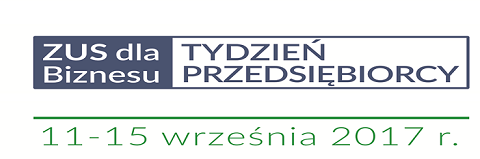 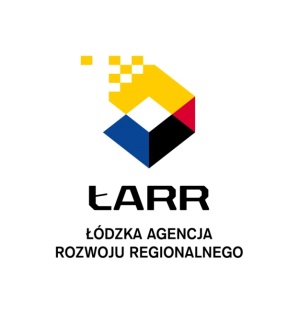 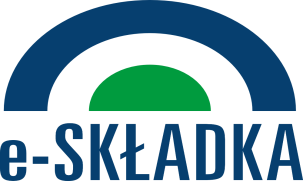 Tematy SeminariówMiejsce,  data i godzina seminariówMiejsce,  data i godzina seminariówMiejsce,  data i godzina seminariówTematy SeminariówSiedziba OddziałuZduńska Wola ul. Kilińskiego 7/11Sala  nr 201 AInspektorat w Łodziul. Lipiec Reymontowskich 11 Sala N r A/4/5Inspektorat w Sieradzuul. Piłsudskiego 8Sala  nr 218 AABC  przedsiębiorcy: - podstawowe informacje o ulgach, - pomoc  publiczna,- gdzie i w jaki sposób złożyć dokumenty, - jak i kiedy ZUS załatwi  sprawę o udzielenie ulgi, - FRAUD – czyli najczęściej występujące oszustwa wobec ZUS, - nowe wyzwania stawiane przed płatnikami składek na 2018 r., - pełnomocnictwo, - najczęściej popełniane błędy  w dokumentach składanych przez płatników, - zatrudnianie osób  niepełnosprawnych. 11.09.2017 r.godz. 10.0011.09.2017 r.godz. 10.0012.09.2017 r.godz. 10.00Pakiet nowego przedsiębiorcy:- obowiązki przedsiębiorcy, - zasady sporządzania i korygowania dokumentów ubezpieczeniowych, - usługi dostępne dla płatnika, - podstawowe informacje o e-składce od 01.2018 r., - elektroniczne zwolnienia od 01.2018 r., - problemy finansowe.     12.09.2017 r.godz. 10.0012.09.2017 r.godz. 10.0014.09.2017 r.godz. 10.00E- składka nowy wymiar rozliczeń:- e-Usługi w Zakładzie Ubezpieczeń Społecznych, - opłacanie składek do 31 grudnia 2017 r., - opłacanie składek od 1 stycznia 2018 r., - nadawanie Numeru Rachunku Składkowego (NRS), - podział wpłaty na ubezpieczenia i fundusze,- rozliczenie wpłaty w ramach ubezpieczenia i funduszy, - korzyści  dla płatnika z wdrożenia e-Składki. 13.09.2017 r.godz. 10.0013.09.2017 r.godz. 10.0013.09.2017 r.godz. 10.00Świadczenia krótkoterminowe z systemu  ubezpieczenia społecznego, wypłata i rozliczanie                        w ciężar składek na ubezpieczenia społeczne. Zwolnienia lekarskie e-ZLA dla płatników.14.09.2017 r.godz. 10.0014.09.2017 r.godz. 10.0011.09.2017 r.godz. 10.00Ubezpieczenia osób migrujących – podejmujących pracę na terenie krajów UE/EOG i Szwajcarii:- zasady  stosowane  przy  wydawaniu  zaświadczeń  A1  w konkretnych  sytuacjach i w realizacji  obowiązków  wynikających  ze  stosowania   właściwego  ustawodawstwa do delegowanych          pracowników, eliminowanie możliwych  błędów popełnianych przy składaniu wniosków.15.09.2017 r.godz. 10.0015.09.2017 r.godz. 10.0015.09.2017 r.godz. 13.00